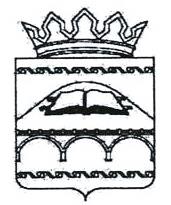     РЕСПУБЛИКА ДАГЕСТАНМУНИЦИПАЛЬНОЕ КАЗЕННОЕ ДОШКОЛЬНОЕ ОБРАЗОВАТЕЛЬНОЕ УЧРЕЖДЕНИЕ «Касумкентский детский сад№1» «23» март 2023г                                                                                         № 15ПРИКАЗ«Об утверждении Положения о системе наставничества педагогических работников» В	целях	организации	наставничества	над	молодыми	и	вновь поступившими педагогами в учреждение по вопросам приобретения и совершенствования	индивидуальных	профессиональных        навыков, повышения профессионального уровня в первые годы работы в дошкольном учреждении после получения педагогического образования, а также после длительного перерыва в педагогической деятельности на 2023 учебный год.ПРИКАЗЫВАЮУтвердить Положение о системе  наставничества педагогических работников МКДОУ «Касумкентский детский сад№1»Утвердить Дорожную карту (план работы) по реализации системы наставничества педагогических работников ДОУ.Ответственность за внедрение системы наставничества для педагогических работников ДОУ возложить на заместителя заведующей по ВМР Мейланову Э.Х.Заместителю заведующей по ВМР Мейлановой Э.Х. разместить информацию о наставничестве на официальном сайте образовательной организации.Контроль за исполнением приказа оставляю за собой.Заведующая                                                                        Т.Мейланова  